Всероссийский конкурс «Педагогические секреты»Методическая разработкаПо формированию функциональной (финансовой) грамотностина уроках обществознания«Финансовый практикум»Автор: учитель истории и обществознания МКОУ «Основная общеобразовательная школа» с. ВязовнаПахомова Евгения Витальевна2024г. «Финансовый практикум»В ходе решения заданий ученик научится:- следить за состоянием личных финансов;- планировать свои доходы и расходы;-  формировать долгосрочные сбережения и финансовую "подушку безопасности" для непредвиденных обстоятельств;-  иметь представление о том, как искать и использовать необходимую финансовую информацию;- рационально выбирать финансовые услуги;- быть способным распознавать признаки финансового мошенничества;- знать о рисках на рынке финансовых услуг;-находить информацию, изложенную в явном виде;-делать умозаключения на основе представленной  информации;-выполнять действия с числовыми выражениями;-делать выводы на  основе информации, представленной -пользоваться интернет-ресурсами для решения задач.	 У Ирины сломался телефон. Девушке срочно необходим функциональный, но недорой гаджет. Она отправилась в магазин, чтобы подобрать нужную модель. По необходимым е параметрам консультант помог подобрать телефон стоимостью 15.000 рублей. Нужной суммы у девушки не оказалось. Выходя из торгового центра Ирина увидела рекламу: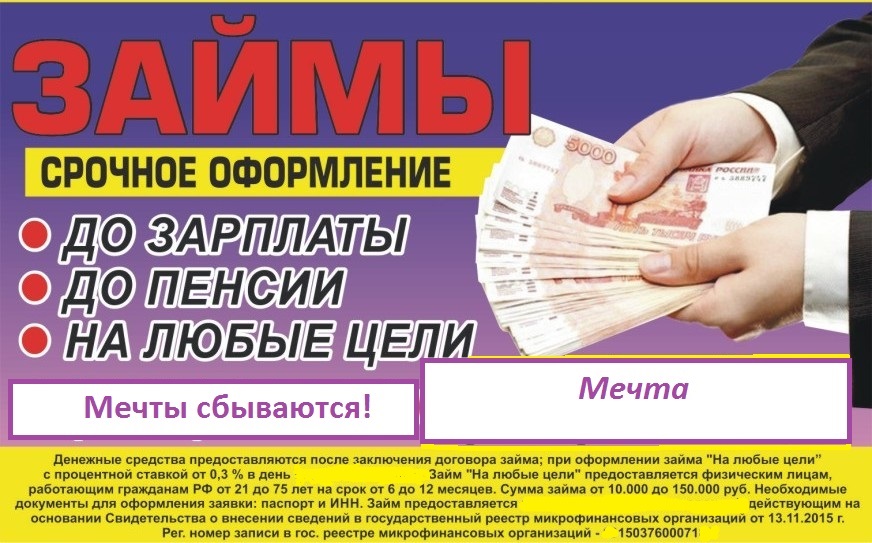 Ирина сообщила подруге о сложившейся ситуации, о намерении обратиться в организацию, предлагающую микрозайм. Подруга посоветовала изучить другие варианты получения денег.Задание 1.Какие варианты могла рассмотреть Ирина?________________________________________________________________________________________________________________________________________________________________________________________________________________________________________________________________________После рассмотрения множества вариантов, девушка  решила, что без обращения в  кредитную организацию она не решит проблему.  Задание 2.Ирина часто слышала о том, что деятельностью микрофинансовых организаций могут прикрываться мошенники. Какая информация, содержащаяся в рекламной листовке позволит сделать вывод о том, что это не мошенники? Как Ирина может в этом убедиться?______________________________________________________________________________________________________________________________________________________________________________________________________Задание 3.Вместе с подругой Ирина  изучила предложения микрофинансовой организации и одного из известных банков. На что необходимо  обратить внимание девушке, при обращении   в кредитную организацию?Выберите все верные ответы:Желание как можно быстрее решить финансовую проблему.Сумму кредитаСрок кредитаПроцентная ставка кредитаОкончательная сумма кредитаВозможность ежемесячного платежаРеклама кредитной организацииВозможность оформить кредит онлайнАкции и бонусные предложения кредитной организацииВозможность досрочного погашения кредитаИрина решила, что ей необходим кредит сроком на 3 месяца в размере 15.000 рублей. Но куда обратиться в банк, или микрофинансовую организацию девушка не могла решить.  Банк предложил оформить потребительский кредит со ставкой 24% годовых. Задание 4.Сравните процентную ставку, предложенной банком и микрофинансовой организацией. __________________________________________________________(Банк -24% годвых  по условию. МФО  (0.3 Х 365) – 109.5% годовых).Расчитайте окончательную стоимость телефона в случае, если Ирина воспользуется предложением банка и МФО. При необходимости воспользуйтесь калькулятором кредита https://calculator-credit.ru/, https://calcus.ru/kalkulyator-mikrokredita.Банк_______________________________________________________МФО______________________________________________________Банк_15604 Переплата по процентам 604р.______________МФО_19050. Переплата по процентам 4050р.____________Сделайте вывод о принятии решения Ириной.Задание 5.   	Что вы могли бы посоветовать Ирине для предотвращения подобных ситуаций в будущем.
________________________________________________________________________________________________________________________________________________________________________________________________________________________________________________________________________
Планировать расходы. Формировать финансовую подушку безопасности.